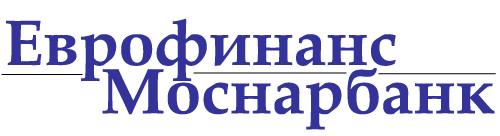 СПИСОК ДОКУМЕНТОВ ДЛЯ ОТКРЫТИЯ СЧЕТОВ ЮРИДИЧЕСКИМ ЛИЦАМ-РЕЗИДЕНТАМДля открытия расчетных счетов в рублях и иностранной валюте юридическим лицам - резидентам необходимо предоставить в Банк следующие документы:1.  Заявление на открытие счёта (Приложение № 1). Заявление юридического лица о правомерности получения и о предоставлении на обработку персональных данных (Приложение № 1.1).2. Анкета клиента (Приложение № 2).Форма самосертификации для клиентов – юридических лиц, не являющихся кредитными организациями» (Приложение № 3).3. Доверенность на получение документов, выдаваемых Банком Клиенту (Приложение № 4).4. Устав/учредительный договор для хозяйственных товариществ, в случае наличия изменений/дополнений в Уставе/учредительном договоре - изменения к нему. 5.  Документы, подтверждающие персональный состав органов управления Клиента, за исключением сведений в отношении акционеров (участников) юридического лица, владеющих менее чем пятью процентом акций (долей) юридического лица.Акционерные общества по составу акционеров представляют выписку из реестра акционеров – на дату представления документов в Банк для открытия счета. 6. Лицензии (разрешения), выданные Клиенту в установленном законодательством РФ порядке на право осуществления деятельности, подлежащей лицензированию, в случае если данные лицензии (разрешения) имеют непосредственное отношение к правоспособности Клиента заключать договор счета соответствующего вида.7. Карточка с образцами подписей и оттиска печати, заверенная нотариально, либо оформленная в присутствии Уполномоченного лица Банка при обращении Клиента в Банк с просьбой о заверении Банком Карточки *, (далее – Карточка). В случае, если Клиент:- указывает в Карточке одного подписанта, представляется Письмо по форме Приложения №5;- указывает в Карточке более двух лиц – предоставляется письмо с указанием определенного Клиентом сочетания подписей. 8.  Документы, подтверждающие полномочия единоличного (ых) исполнительного (ых) органа (нов) (руководитель Клиента).Устав Клиента, действовавший на дату избрания /последнего продления полномочий руководителя (лей) Клиента с отметками ИФНС о его регистрации. 9. Приказы (распорядительные акты) или доверенности о наделении правом подписи (правом распоряжения денежными средствами) – на всех уполномоченных лиц Клиента (кроме руководителя), указанных в Карточке. 10. Документы, удостоверяющие личность (в том числе, документ, подтверждающий право лица на пребывание (проживание) в РФ и/или миграционная карта – для иностранных граждан и лиц без гражданства) лиц, указанных в Карточке, а также единоличного исполнительного органа.11. Договор аренды/свидетельство о собственности/выписка из Единого государственного реестра недвижимости об основных характеристиках и зарегистрированных правах на объект недвижимости, подтверждающие адрес местонахождения Клиента (в соответствии с ЕГРЮЛ). В случае, если единоличный исполнительный орган не присутствует по адресу юридического лица, указанному в ЕГРЮЛ - документы, подтверждающие право нахождения единоличного исполнительного органа юридического лица по адресу фактического местонахождения (договор аренды, свидетельство о собственности, выписка из Единого государственного реестра недвижимости об основных характеристиках и зарегистрированных правах на объект недвижимости).12. Сведения (документы) о финансовом положении:12.1. копия годовой бухгалтерской отчетности (бухгалтерский баланс и отчет о финансовом результате), предоставленная в одном из следующих вариантов:-с отметкой налогового органа о ее принятии;-с копией квитанции об отправке заказного письма с описью вложения (при направлении по почте);-с копией подтверждения отправки на бумажном носителе (при передаче в электронном виде);или12.2. копия аудиторского заключения на годовой отчет за прошедший год, в котором подтверждаются достоверность финансовой (бухгалтерской) отчетности и соответствие порядка ведения бухгалтерского учета законодательству РФ.В случае, если годовая бухгалтерская отчетность в налоговые органы не предоставляется и отсутствует аудиторское заключение на годовой отчет за прошедший год - представляется: 12.3. копия годовой (либо квартальной) налоговой декларации с приложениями, предоставленная в одном из следующих вариантов:-с отметкой налогового органа об ее принятии;-с копией квитанции об отправке заказного письма с описью вложения (при направлении по почте);-с копией подтверждения отправки на бумажном носителе (при передаче в электронном виде).В случае, если период деятельности Клиента менее отчетного периода, установленного законодательством РФ (для составления и предоставления годовой бухгалтерской отчетности/годовой налоговой декларации и уплаты налогов, сборов, пеней, штрафов), представляется:12.4. документы внутренней отчетности (управленческие данные, предоставление стоимостных и натуральных показателей, позволяющий прогнозировать и планировать хозяйственную деятельность предприятия, в том числе, ежемесячная, ежеквартальная отчетность, отчетность, предоставляемая в органы государственной статистики)13. Сведения о деловой репутации.Предоставляются на выбор Клиента:13.1. отзывы (в произвольной письменной форме) о Клиенте-юридическом лице от других Клиентов Банка, имеющих с ним деловые отношения;или13.2. отзывы (в произвольной письменной форме) от других кредитных организаций, в которых Клиент ранее находился/находится на обслуживании, с информацией этих кредитных организаций об оценке его деловой репутации.В случае невозможности предоставления отзывов, указанных в п.п. 13.1, 13.2 настоящего раздела Правил, Клиент может предоставить:13.3. отзывы (в произвольной письменной форме) от основных/планируемых контрагентов Клиента, имеющих с ним деловые отношения, об оценке его деловой репутации;или13.4. информация от Клиента с указанием сведений о деятельности организации, планах развития, отраслевой принадлежности, сведений о предполагаемых основных контрагентах.Банк оставляет за собой право требовать предоставления дополнительных документов.Указанные в списке документы должны представляться в Банк в следующем виде:- Документы, указанные в п. 1-3, должны быть подписаны руководителем (либо уполномоченным представителем на основании доверенности). - Документы, указанные в п.п.  4, 6, представляются в виде нотариально заверенных копий/копий, заверенных органом, выдавшим документы/оригиналов для самостоятельного изготовления копий Банком. Устав/учредительный договор и изменения должны содержать отметку ИФНС с № ОГРН и датой внесения записи; при наличии изменений -  отметку ИФНС с № ГРН и датой внесения записи. Устав/учредительный договор и изменения могут содержать гербовую печать ИФНС без указания ОГРН, ГРН и даты. В случае предоставления копии Устава/учредительного договора и изменения, заверенных налоговым органом, на обороте такого документа должна присутствовать подпись должностного лица налогового органа, печать налогового органа.  -Документы, указанные в п. 4, могут быть предоставлены посредством ЭДО «Контур.Диадок» в виде электронного документа, подписанного УКЭП ИФНС.- Карточка с образцами подписей и оттиска печати (п. 7) - представляется в нотариально заверенном виде, либо может быть оформлена в присутствии Уполномоченного лица Банка при обращении Клиента в Банк с просьбой о заверении Банком Карточки.- Паспорта граждан РФ (п. 10) - в нотариально заверенной копии (копируются полностью либо копируются стр. 2-3, 5-12, 18-19). Банк вправе самостоятельно изготовить копию внутреннего паспорта гражданина РФ, при условии получения Банком положительного результата проверки паспорта физического лица, являющегося гражданином РФ, на его действительность с использованием ресурса МВД России через «Вид сведений» СМЭВ «Проверка действительности паспорта для банков».  - Документ, удостоверяющий личность иностранного гражданина или лица без гражданства (п. 10), – представляется в нотариально заверенной копии (легализованной или с проставлением апостиля). Банк вправе самостоятельно изготовить копию документа, удостоверяющего личность иностранного гражданина, при условии предоставления документа, подтверждающего право лица на пребывание (проживание) в РФ и/или миграционной карты. - Документы, подтверждающие право лица на пребывание (проживание) в РФ и/или миграционные карты – для иностранных граждан и лиц без гражданства могут быть представлены в Банк в виде:а) нотариально заверенных копий; или	б) оригиналов (для самостоятельного изготовления копий Банком).- Документы, указанные в п.п. 5, 8 (за исключением Устава), 9, 11, могут быть представлены в Банк в виде:	а) нотариально заверенных копий; или	б) копий, заверенных Клиентом; или	в) оригиналов (в т.ч. для самостоятельного изготовления копий Банком).	- Выписка из Единого государственного реестра недвижимости об основных характеристиках и зарегистрированных правах на объект недвижимости заверяется Клиентом.- Документы, указанные в п.п. 12.1 – 12.4 представляются в копиях, заверенных Клиентом. При этом, Банк оставляет за собой право потребовать представить оригиналы данных документов для ознакомления.Лицам, подписывающим документы на открытие счета, а также заверяющим копии документов Клиента, необходимо иметь соответствующую доверенность.Документы для открытия расчетного счета юридического лица – резидента для учета средств обособленного подразделения (филиал, представительство).Для открытия расчетного счета юридического лица – резидента для учета средств обособленного подразделения (филиал, представительство) в дополнение к документам, указанным в п. 1-13 в Банк представляются:1. Положение об обособленном подразделении юридического лица.2. Документы, подтверждающие полномочия руководителя обособленного подразделения юридического лица (приказ о назначении на должность, доверенность).	Документы, указанные в п.п. 1 – 2, могут быть представлены в Банк в виде:	а) оригиналов (для самостоятельного изготовления копий Банком); или	б) нотариально заверенных копий (копий, заверенных органом, выдавшим документы); или	в) копий, заверенных Клиентом.Лицам, подписывающим документы на открытие счета, а также заверяющим копии документов Клиента, необходимо иметь соответствующую доверенность.*Обращаем Ваше внимание, что оттиск печати (при ее наличии), проставляемый на карточке, должен быть четким. Буквы, цифры и знаки в печати должны быть четкими и читаемыми. Карточки, содержащие нечеткий оттиск печати, Банком к исполнению не принимаются.